RODZINNE ZADANIA DO WSPÓLNEGO WYKONANIA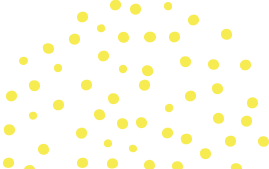 Imię i nazwisko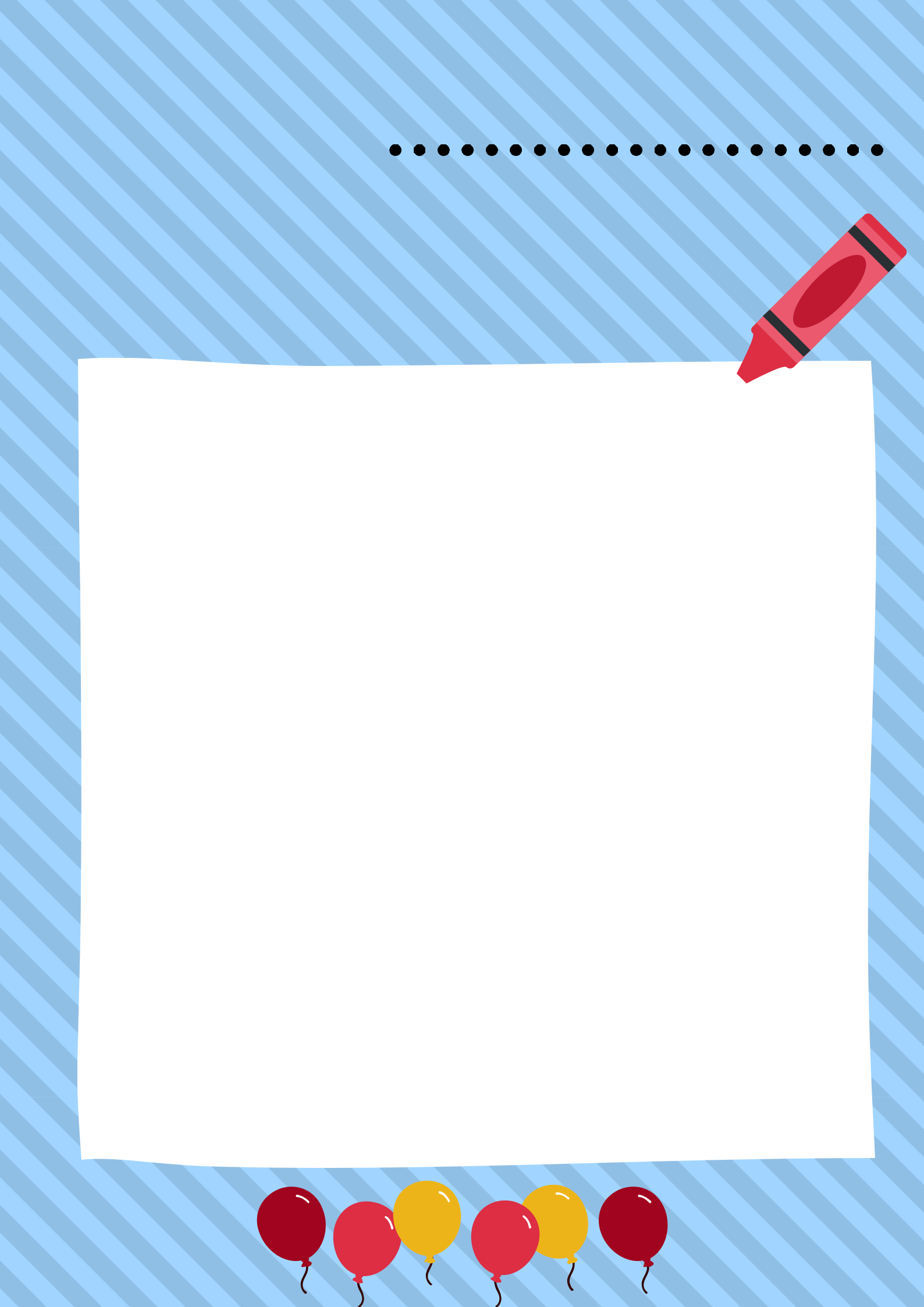 Mój autoportret:Karta nr 1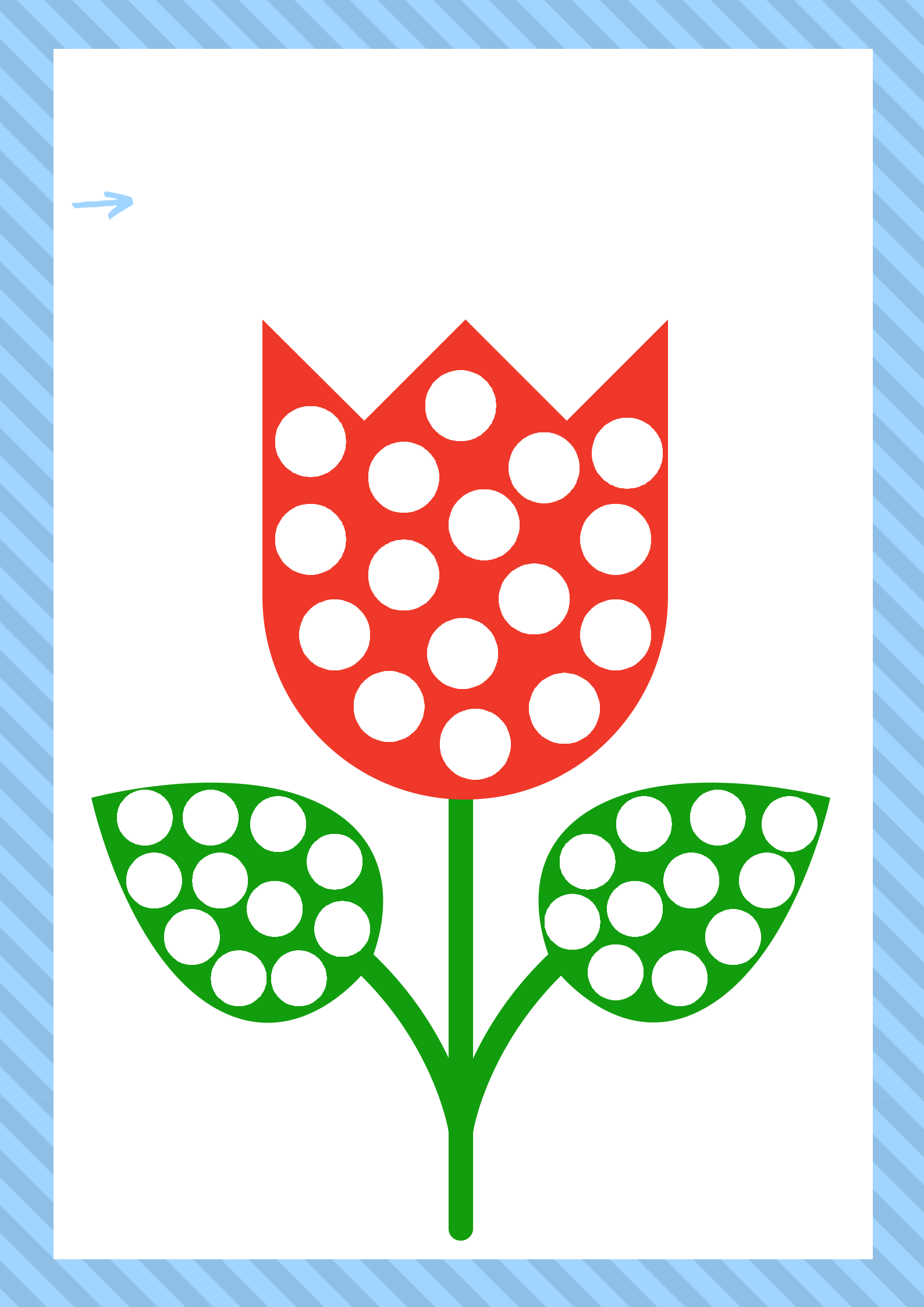 Potrzebne materiały:plastelina w kolorze czerwonym i zielonymZ plasteliny zrób małe kuleczki, a następnie wyklej wzór zgodnie z kolorystką.Karta nr 2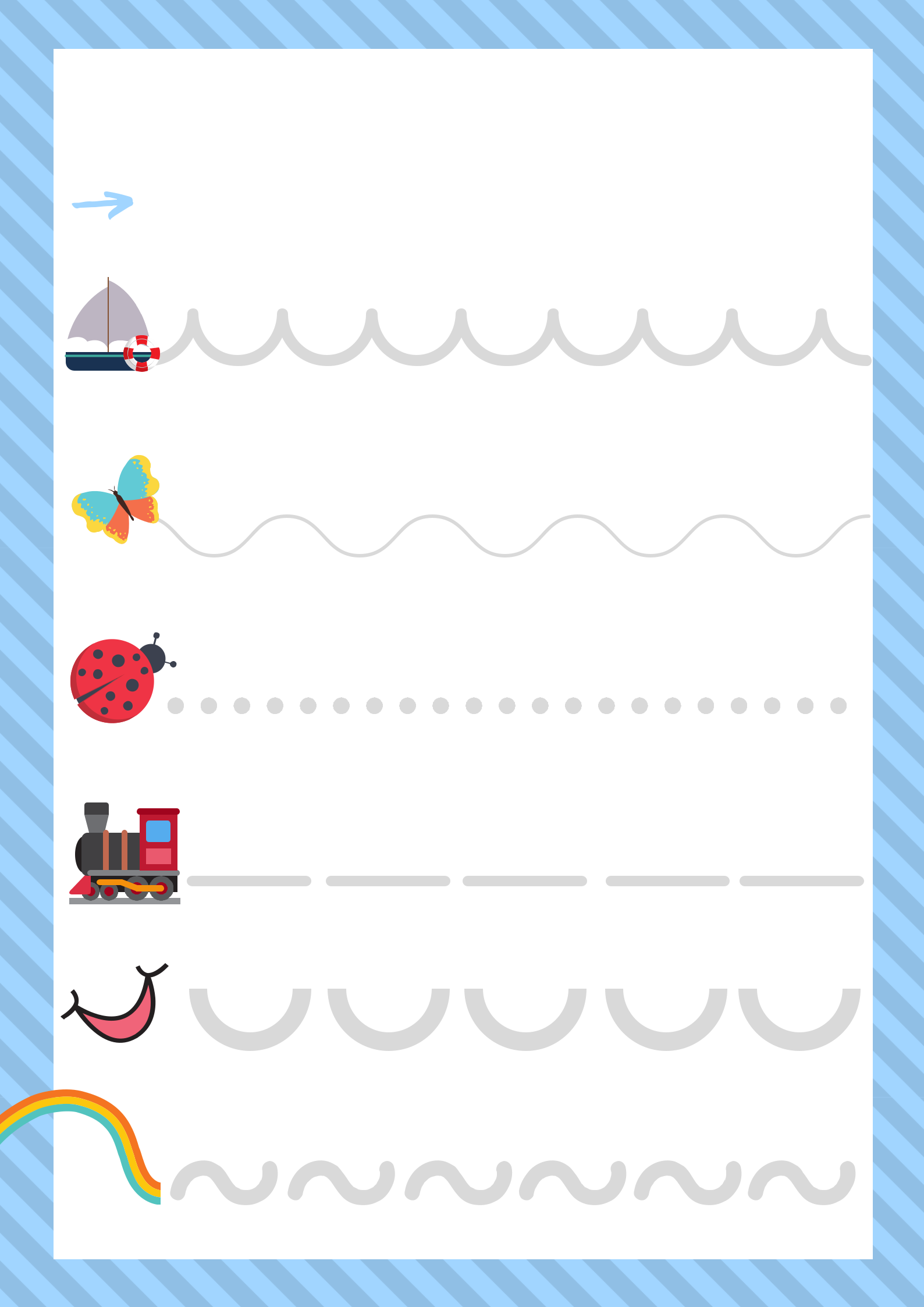 Potrzebne materiały:ołówek lub kredkaWeź swoją ulubioną kredkę lub ołówek i rysuj po śladzie!Karta nr 3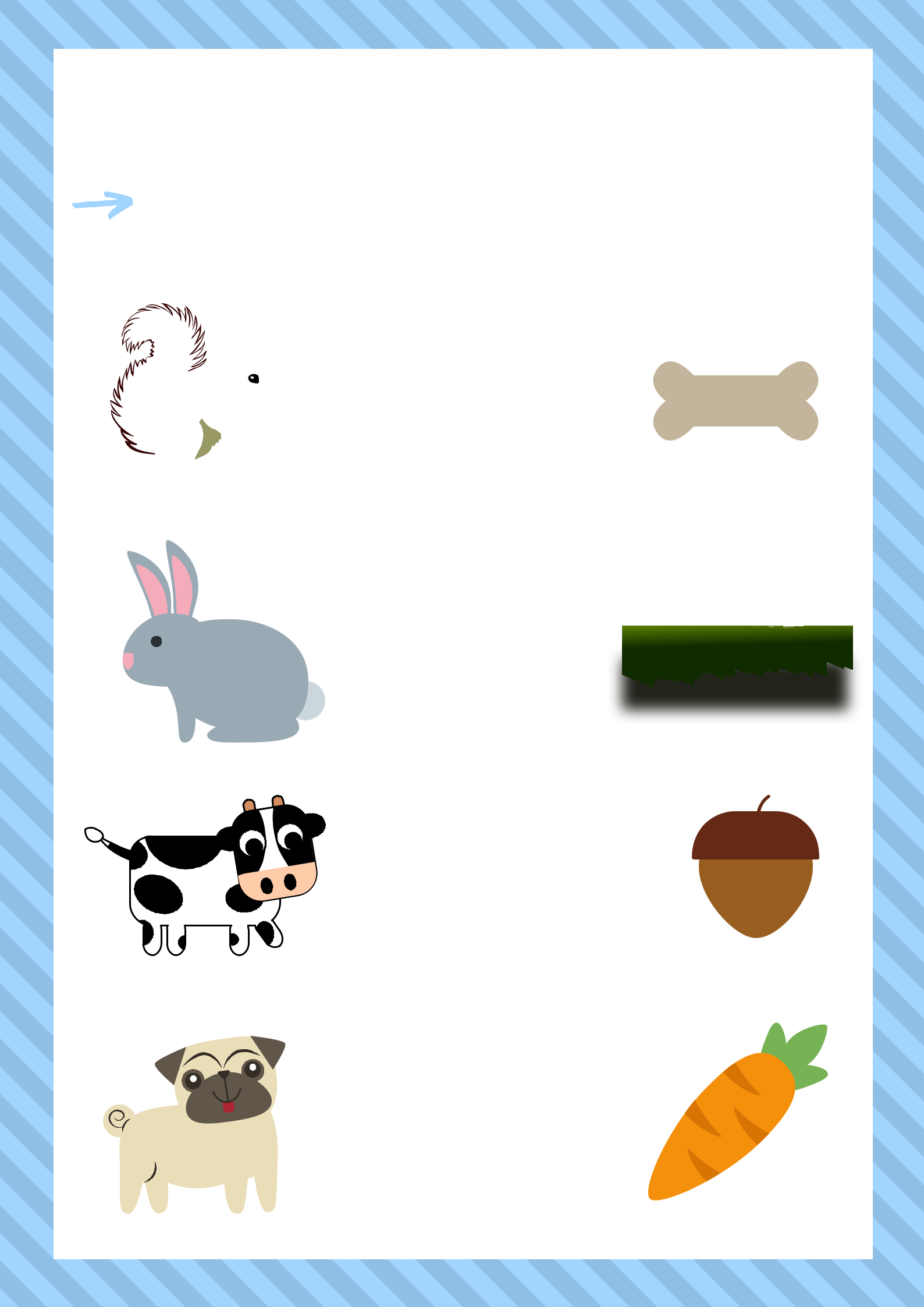 Potrzebne materiały:ołówek lub kredkaPołącz linią zwierzę z właściwym pokarmem.Karta nr 4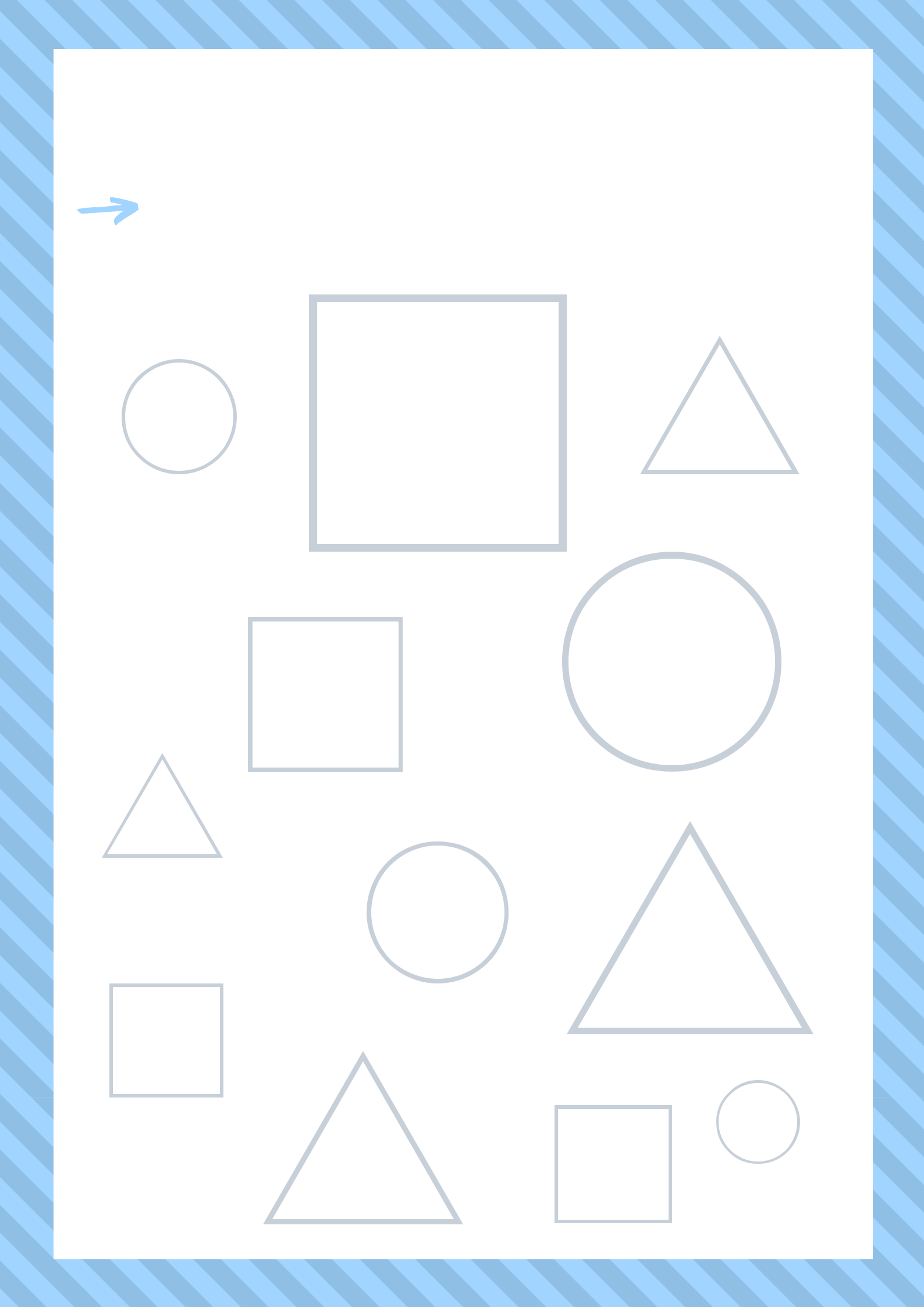 Potrzebne materiały:ołówek oraz kredki: zielona, czerwona, żółtaNarysuj figury geometryczne po śladzie. Następnie pokoloruj wszystkie koła na żółto, kwadraty na zielono, trójkąty na czerwono.Karta nr 5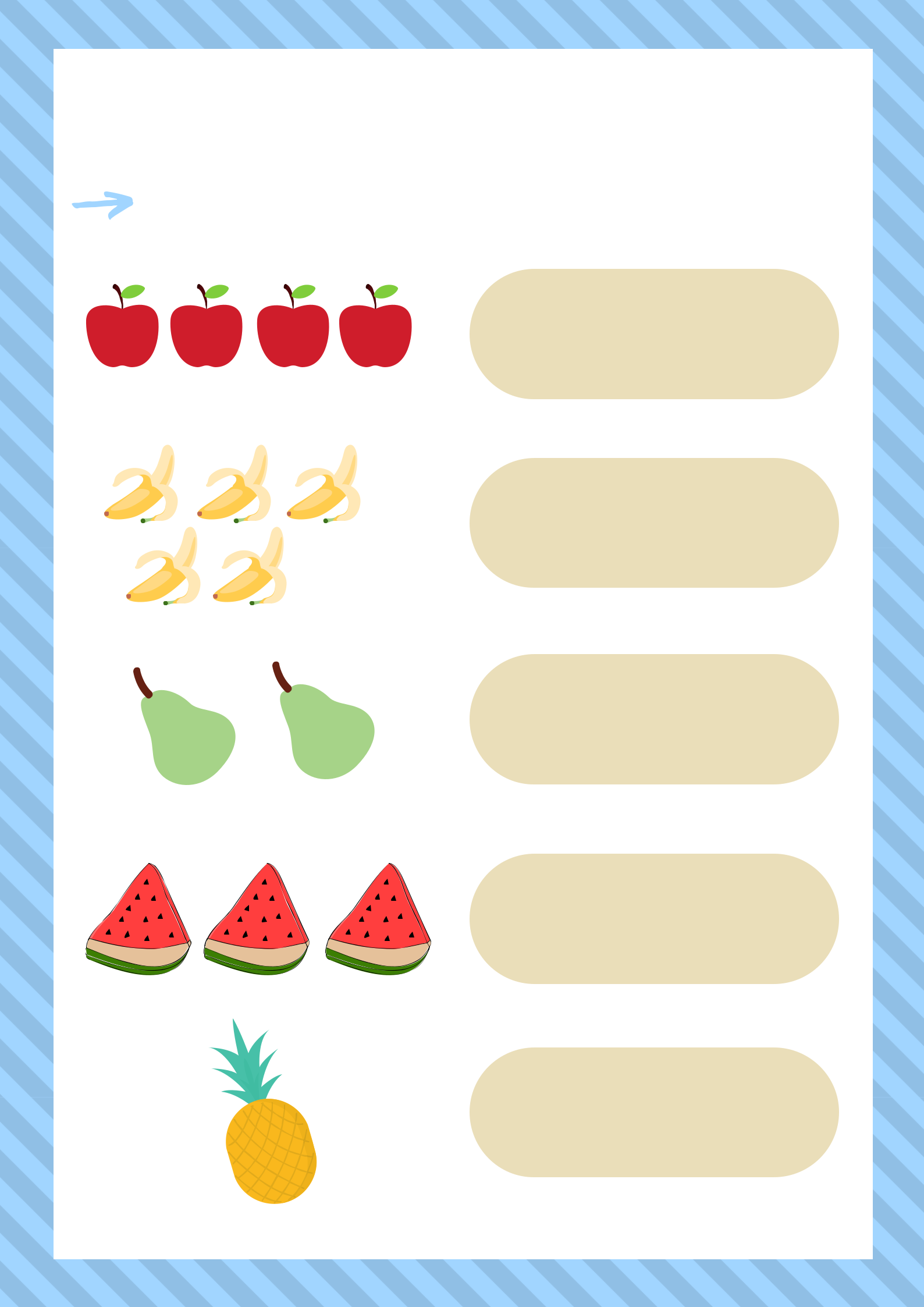 Potrzebne materiały:ołówek lub kredkaPolicz owoce. W ramce narysuj tyle kresek, ile jest owoców.Karta nr 6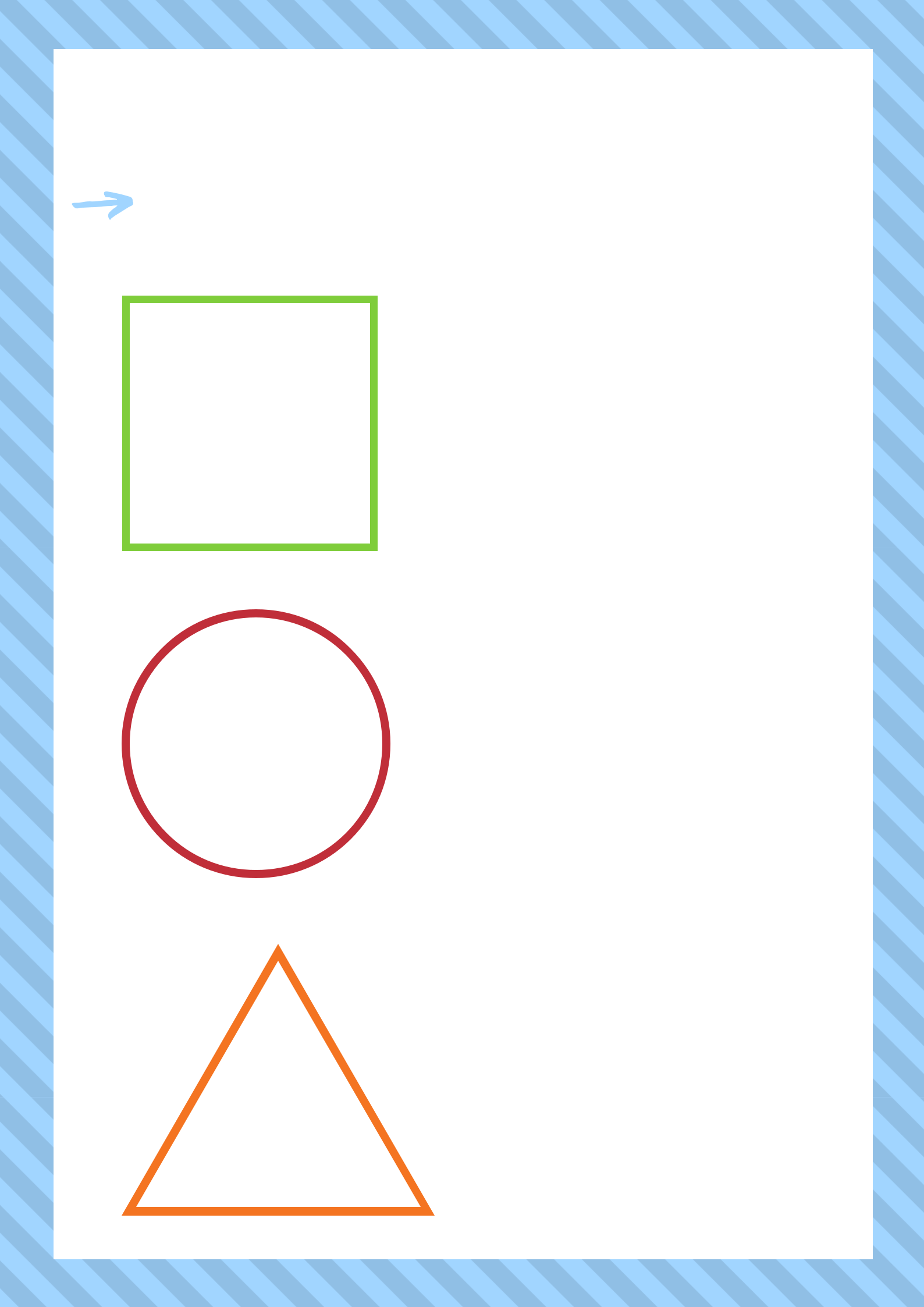 Potrzebne materiały:ołówek lub kredkaNarysuj obok taką samą figurę geometryczną. Nazwij ją.Karta nr 7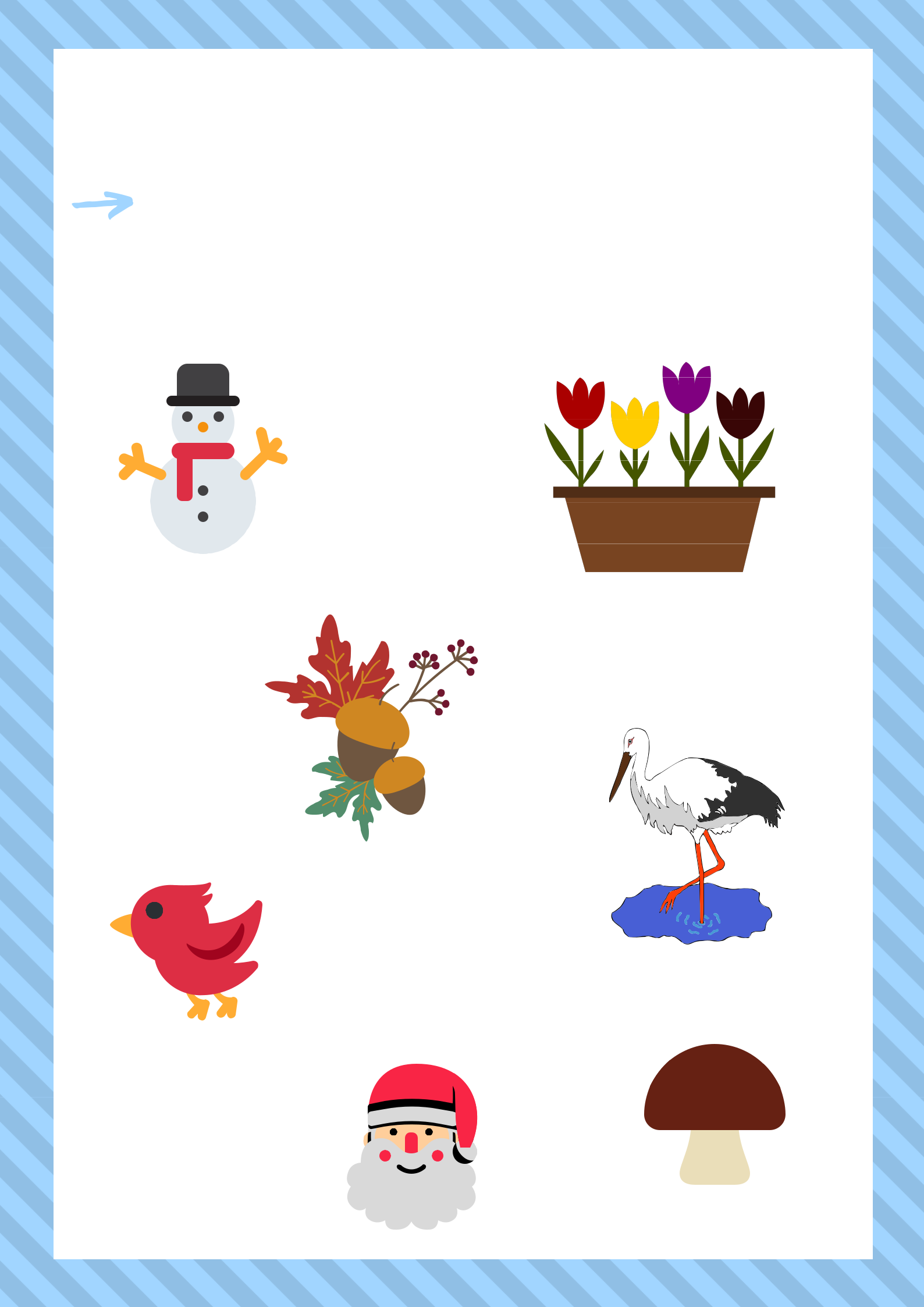 Potrzebne materiały:ołówek lub kredkaOtocz pętlą obrazki, które świadczą o nadejściu wiosny.